Στη στήλη «ΤΕΧΝΙΚΗ ΠΡΟΔΙΑΓΡΑΦΗ » περιγράφονται , αναλυτικά οι τεχνικές προδιαγραφές των ειδών που ζητούνται από τη παρούσα διακήρυξη.  Στη στήλη «ΑΠΑΙΤΗΣΗ» όπου έχει  συμπληρωθεί η λέξη «ΝΑΙ»,  σημαίνει ότι είναι υποχρεωτικό τα προσφερόμενα είδη να διαθέτουν τις αντίστοιχες τεχνικές προδιαγραφές.Στη στήλη «ΑΠΑΝΤΗΣΗ» σημειώνεται  η απάντηση του προμηθευτή που έχει τη  μορφή   ΝΑΙ/ΟΧΙ εάν τα είδη των λιπαντικών που προσφέρει καλύπτουν τις αντίστοιχες τεχνικές   ΠροδιαγραφέςΣτη στήλη «ΠΑΡΑΠΟΜΠΗ» σημειώνεται  η απάντηση του προμηθευτή, σε πιο από τα τεχνικά φυλλάδια (Prospectus ) ή άλλου είδους έγγραφα , που υποβάλλει με την προσφορά του, αποδεικνύεται ότι τα προσφερόμενα είδη καλύπτουν τις ζητούμενες από την παρούσα τεχνικές προδιαγραφές .Ο ΠΡΟΣΦΕΡΩΝ 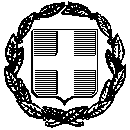 ΕΛΛΗΝΙΚΗ ΔΗΜΟΚΡΑΤΙΑΝΟΜΟΣ ΚΟΡΙΝΘΙΑΣ ΔΗΜΟΣ ΒΕΛΟΥ ΒΟΧΑΣ ΣΠ. ΚΟΚΚΩΝΗ 220100 ΖΕΥΓΟΛΑΤΙΟΤηλ.:2741360512-13E-mail: katsimalisv@vochas.gov.grΕΛΛΗΝΙΚΗ ΔΗΜΟΚΡΑΤΙΑΝΟΜΟΣ ΚΟΡΙΝΘΙΑΣ ΔΗΜΟΣ ΒΕΛΟΥ ΒΟΧΑΣ ΣΠ. ΚΟΚΚΩΝΗ 220100 ΖΕΥΓΟΛΑΤΙΟΤηλ.:2741360512-13E-mail: katsimalisv@vochas.gov.grΕΛΛΗΝΙΚΗ ΔΗΜΟΚΡΑΤΙΑΝΟΜΟΣ ΚΟΡΙΝΘΙΑΣ ΔΗΜΟΣ ΒΕΛΟΥ ΒΟΧΑΣ ΣΠ. ΚΟΚΚΩΝΗ 220100 ΖΕΥΓΟΛΑΤΙΟΤηλ.:2741360512-13E-mail: katsimalisv@vochas.gov.gr«ΠΡΟΜΗΘΕΙΑ ΕΛΑΙΟΛΙΠΑΝΤΙΚΩΝ ΕΤΟΥΣ 2022»«ΠΡΟΜΗΘΕΙΑ ΕΛΑΙΟΛΙΠΑΝΤΙΚΩΝ ΕΤΟΥΣ 2022»«ΠΡΟΜΗΘΕΙΑ ΕΛΑΙΟΛΙΠΑΝΤΙΚΩΝ ΕΤΟΥΣ 2022»«ΠΡΟΜΗΘΕΙΑ ΕΛΑΙΟΛΙΠΑΝΤΙΚΩΝ ΕΤΟΥΣ 2022»«ΠΡΟΜΗΘΕΙΑ ΕΛΑΙΟΛΙΠΑΝΤΙΚΩΝ ΕΤΟΥΣ 2022»«ΠΡΟΜΗΘΕΙΑ ΕΛΑΙΟΛΙΠΑΝΤΙΚΩΝ ΕΤΟΥΣ 2022»ΕΝΤΥΠΟ ΤΕΧΝΙΚΗΣ ΠΡΟΣΦΟΡΑΣ «ΠΡΟΜΗΘΕΙΑΣ ΕΛΑΙΟΛΙΠΑΝΤΙΚΩΝ 2022»ΕΝΤΥΠΟ ΤΕΧΝΙΚΗΣ ΠΡΟΣΦΟΡΑΣ «ΠΡΟΜΗΘΕΙΑΣ ΕΛΑΙΟΛΙΠΑΝΤΙΚΩΝ 2022»ΕΝΤΥΠΟ ΤΕΧΝΙΚΗΣ ΠΡΟΣΦΟΡΑΣ «ΠΡΟΜΗΘΕΙΑΣ ΕΛΑΙΟΛΙΠΑΝΤΙΚΩΝ 2022»ΕΝΤΥΠΟ ΤΕΧΝΙΚΗΣ ΠΡΟΣΦΟΡΑΣ «ΠΡΟΜΗΘΕΙΑΣ ΕΛΑΙΟΛΙΠΑΝΤΙΚΩΝ 2022»ΕΝΤΥΠΟ ΤΕΧΝΙΚΗΣ ΠΡΟΣΦΟΡΑΣ «ΠΡΟΜΗΘΕΙΑΣ ΕΛΑΙΟΛΙΠΑΝΤΙΚΩΝ 2022»Α/ΑΑ/ΑΕΙΔΟΣΤΕΧΝΙΚΗ ΠΡΟΔΙΑΓΡΑΦΗΤΕΧΝΙΚΗ ΠΡΟΔΙΑΓΡΑΦΗΤΕΧΝΙΚΗ ΠΡΟΔΙΑΓΡΑΦΗΑΠΑΙΤΗΣΗΑΠΑΝΤΗΣΗΑΠΑΝΤΗΣΗΠΑΡΑΠΟΜΠΗ11ΟΡΥΚΤΕΛΑΙΟ SAE  20W50Υπερενισχυμένο ορυκτέλαιο τύπου 20W50, πολλαπλής ρευστότητας κατάλληλο για κινητήρες. ΠΡΟΔΙΑΓΡΑΦΕΣ : API CI-4/SJ/SL, ACEA E7, A3/B4, MB 228.3, MAN 3275, MTU-2, VOLVO VDS-3, MACK EO-M PlusΥπερενισχυμένο ορυκτέλαιο τύπου 20W50, πολλαπλής ρευστότητας κατάλληλο για κινητήρες. ΠΡΟΔΙΑΓΡΑΦΕΣ : API CI-4/SJ/SL, ACEA E7, A3/B4, MB 228.3, MAN 3275, MTU-2, VOLVO VDS-3, MACK EO-M PlusΥπερενισχυμένο ορυκτέλαιο τύπου 20W50, πολλαπλής ρευστότητας κατάλληλο για κινητήρες. ΠΡΟΔΙΑΓΡΑΦΕΣ : API CI-4/SJ/SL, ACEA E7, A3/B4, MB 228.3, MAN 3275, MTU-2, VOLVO VDS-3, MACK EO-M PlusΝΑΙ22ΟΡΥΚΤΕΛΑΙΟ SAE  15W40Υπερενισχυμένο ορυκτέλαιο τύπου 15W40, κατάλληλο για κινητήρες. ΠΡΟΔΙΑΓΡΑΦΕΣ : API CI-4/SJ/SL, ACEA E7, A3/B4, MB 228.3, MAN 3275, MTU-2, VOLVO VDS-3, MACK EO-M PlusΥπερενισχυμένο ορυκτέλαιο τύπου 15W40, κατάλληλο για κινητήρες. ΠΡΟΔΙΑΓΡΑΦΕΣ : API CI-4/SJ/SL, ACEA E7, A3/B4, MB 228.3, MAN 3275, MTU-2, VOLVO VDS-3, MACK EO-M PlusΥπερενισχυμένο ορυκτέλαιο τύπου 15W40, κατάλληλο για κινητήρες. ΠΡΟΔΙΑΓΡΑΦΕΣ : API CI-4/SJ/SL, ACEA E7, A3/B4, MB 228.3, MAN 3275, MTU-2, VOLVO VDS-3, MACK EO-M PlusΝΑΙ33ΟΡΥΚΤΕΛΑΙΟ SAE 10W40Ημισυνθετικό λιπαντικό SAE 10W40ΠΡΟΔΙΑΓΡΑΦΕΣ : API SL/CF, ACEA A3/B3, A3/B4, MB 229.1, VW 502.0/505.0Ημισυνθετικό λιπαντικό SAE 10W40ΠΡΟΔΙΑΓΡΑΦΕΣ : API SL/CF, ACEA A3/B3, A3/B4, MB 229.1, VW 502.0/505.0Ημισυνθετικό λιπαντικό SAE 10W40ΠΡΟΔΙΑΓΡΑΦΕΣ : API SL/CF, ACEA A3/B3, A3/B4, MB 229.1, VW 502.0/505.0ΝΑΙ44ΟΡΥΚΤΕΛΑΙΟ ISO 68Ορυκτέλαιο υδραυλικών συστημάτων  ISO 68ΠΡΟΔΙΑΓΡΑΦΕΣ : DIN 51524 II (HLP), AFNOR NF E 48-603 HM, SIS SS 155434, VDMA 24318, HOESCH HWN 233, ISO 6743/4 HM, SEB 181 222, THYSSEN TH N-256132Ορυκτέλαιο υδραυλικών συστημάτων  ISO 68ΠΡΟΔΙΑΓΡΑΦΕΣ : DIN 51524 II (HLP), AFNOR NF E 48-603 HM, SIS SS 155434, VDMA 24318, HOESCH HWN 233, ISO 6743/4 HM, SEB 181 222, THYSSEN TH N-256132Ορυκτέλαιο υδραυλικών συστημάτων  ISO 68ΠΡΟΔΙΑΓΡΑΦΕΣ : DIN 51524 II (HLP), AFNOR NF E 48-603 HM, SIS SS 155434, VDMA 24318, HOESCH HWN 233, ISO 6743/4 HM, SEB 181 222, THYSSEN TH N-256132ΝΑΙ55ΟΡΥΚΤΕΛΑΙΟ ISO 46Ορυκτέλαιο υδραυλικών συστημάτων ΠΡΟΔΙΑΓΡΑΦΕΣ : DIN 51524 II (HLP), AFNOR NF E 48-603 HM, SIS SS 155434, VDMA 24318, HOESCH HWN 233, ISO 6743/4 HM, SEB 181 222, THYSSEN TH N-256132Ορυκτέλαιο υδραυλικών συστημάτων ΠΡΟΔΙΑΓΡΑΦΕΣ : DIN 51524 II (HLP), AFNOR NF E 48-603 HM, SIS SS 155434, VDMA 24318, HOESCH HWN 233, ISO 6743/4 HM, SEB 181 222, THYSSEN TH N-256132Ορυκτέλαιο υδραυλικών συστημάτων ΠΡΟΔΙΑΓΡΑΦΕΣ : DIN 51524 II (HLP), AFNOR NF E 48-603 HM, SIS SS 155434, VDMA 24318, HOESCH HWN 233, ISO 6743/4 HM, SEB 181 222, THYSSEN TH N-256132ΝΑΙ66ΒΑΛΒΟΛΙΝΕΣ SAE 90 GL4Βαλβολίνη διαφορικού – σασμάνΒαλβολίνη διαφορικού – σασμάνΒαλβολίνη διαφορικού – σασμάνΝΑΙ77ΛΙΠΑΝΤΙΚΟ ΓΡΑΣΟ Γράσο πολλαπλών χρήσεων βάσεως λιθίουΠΡΟΔΙΑΓΡΑΦΕΣ :  DIN 51825 K2 K-30 ΘΕΡΜΟΚΡΑΣΙΑ ΛΕΙΤΟΥΡΓΙΑΣ: -30oC +125oCΓράσο πολλαπλών χρήσεων βάσεως λιθίουΠΡΟΔΙΑΓΡΑΦΕΣ :  DIN 51825 K2 K-30 ΘΕΡΜΟΚΡΑΣΙΑ ΛΕΙΤΟΥΡΓΙΑΣ: -30oC +125oCΓράσο πολλαπλών χρήσεων βάσεως λιθίουΠΡΟΔΙΑΓΡΑΦΕΣ :  DIN 51825 K2 K-30 ΘΕΡΜΟΚΡΑΣΙΑ ΛΕΙΤΟΥΡΓΙΑΣ: -30oC +125oCΝΑΙ88ΟΡΥΚΤΕΛΑΙΟ ΜΙΞΗΣ ΔΙΧΡΟΝΩΝ ΚΙΝΗΤΗΡΩΝ 2ΤΥψηλής τεχνολογίας, άκαπνο λιπαντικό δίχρονων κινητήρωνΠΡΟΔΙΑΓΡΑΦΕΣ: API TC, JASO FD, ISO-L-EGC, PIAGGIO EXAGONΥψηλής τεχνολογίας, άκαπνο λιπαντικό δίχρονων κινητήρωνΠΡΟΔΙΑΓΡΑΦΕΣ: API TC, JASO FD, ISO-L-EGC, PIAGGIO EXAGONΥψηλής τεχνολογίας, άκαπνο λιπαντικό δίχρονων κινητήρωνΠΡΟΔΙΑΓΡΑΦΕΣ: API TC, JASO FD, ISO-L-EGC, PIAGGIO EXAGONΝΑΙ99ΕΙΔΙΚΟ ΧΗΜΙΚΟ ΠΡΟΣΘΕΤΟ ΜΙΞΗΣ ΠΕΤΡΕΛΑΙΟΚΙΝΗΤΩΝ (AdBLUE)Υψηλής τεχνολογίας, πρόσθετο μίξης (Adblue) για σύγχρονους κινητήρες (πχ. Euro6)ΠΡΟΔΙΑΓΡΑΦΕΣ: κατάλληλο για κινητήρες με τεχνολογία SCR (Selective Catalytic ReductionΥψηλής τεχνολογίας, πρόσθετο μίξης (Adblue) για σύγχρονους κινητήρες (πχ. Euro6)ΠΡΟΔΙΑΓΡΑΦΕΣ: κατάλληλο για κινητήρες με τεχνολογία SCR (Selective Catalytic ReductionΥψηλής τεχνολογίας, πρόσθετο μίξης (Adblue) για σύγχρονους κινητήρες (πχ. Euro6)ΠΡΟΔΙΑΓΡΑΦΕΣ: κατάλληλο για κινητήρες με τεχνολογία SCR (Selective Catalytic ReductionΝΑΙ1010ΟΡΥΚΤΕΛΑΙΟ SAE  20W50Υπερενισχυμένο ορυκτέλαιο τύπου 20W50, πολλαπλής ρευστότητας κατάλληλο για κινητήρες. ΠΡΟΔΙΑΓΡΑΦΕΣ : CG4, ACEA E3Υπερενισχυμένο ορυκτέλαιο τύπου 20W50, πολλαπλής ρευστότητας κατάλληλο για κινητήρες. ΠΡΟΔΙΑΓΡΑΦΕΣ : CG4, ACEA E3Υπερενισχυμένο ορυκτέλαιο τύπου 20W50, πολλαπλής ρευστότητας κατάλληλο για κινητήρες. ΠΡΟΔΙΑΓΡΑΦΕΣ : CG4, ACEA E3ΝΑΙ1111ΟΡΥΚΤΕΛΑΙΟ SAE  15W40Υπερενισχυμένο ορυκτέλαιο τύπου 15W40, κατάλληλο για κινητήρες. ΠΡΟΔΙΑΓΡΑΦΕΣ : CG4, ACEA E3Υπερενισχυμένο ορυκτέλαιο τύπου 15W40, κατάλληλο για κινητήρες. ΠΡΟΔΙΑΓΡΑΦΕΣ : CG4, ACEA E3Υπερενισχυμένο ορυκτέλαιο τύπου 15W40, κατάλληλο για κινητήρες. ΠΡΟΔΙΑΓΡΑΦΕΣ : CG4, ACEA E3ΝΑΙ1212ΟΡΥΚΤΕΛΑΙΟ SAE 10W30ΟΡΥΚΤΕΛΑΙΟ ΔΙΑΦΟΡΙΚΟΥ 10W30, API GL-4, ALLISON C4, Caterpillar TO-2, ZF TE-ML 03E, TE-ML 03F, TE-ML 05F, TE-ML 06K, Massey Ferguson M-1135, M-1141, M-1143, M-1145, Ford ESN-M2C86-B, ESNM2C86- C, Ford ESN-M2C-134 A, B, C, D, Case New Holland MAT 3525, 352ΟΡΥΚΤΕΛΑΙΟ ΔΙΑΦΟΡΙΚΟΥ 10W30, API GL-4, ALLISON C4, Caterpillar TO-2, ZF TE-ML 03E, TE-ML 03F, TE-ML 05F, TE-ML 06K, Massey Ferguson M-1135, M-1141, M-1143, M-1145, Ford ESN-M2C86-B, ESNM2C86- C, Ford ESN-M2C-134 A, B, C, D, Case New Holland MAT 3525, 352ΟΡΥΚΤΕΛΑΙΟ ΔΙΑΦΟΡΙΚΟΥ 10W30, API GL-4, ALLISON C4, Caterpillar TO-2, ZF TE-ML 03E, TE-ML 03F, TE-ML 05F, TE-ML 06K, Massey Ferguson M-1135, M-1141, M-1143, M-1145, Ford ESN-M2C86-B, ESNM2C86- C, Ford ESN-M2C-134 A, B, C, D, Case New Holland MAT 3525, 352ΝΑΙ